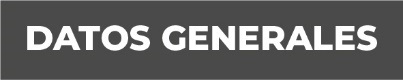 Nombre Yael Jacob Gómez ValdezGrado de Escolaridad Licenciatura en DerechoCédula Profesional (Licenciatura) 10441113Teléfono de Oficina 22-94-34-37-50Correo Electrónico   Formación Académica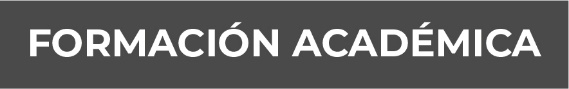 Licenciado en DerechoFacultad de Derecho / Universidad del Valle de MéxicoVeracruz, Veracruz. México 2011-2015Trayectoria Profesional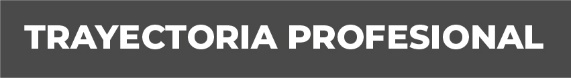 Dependencia: Fiscalía Regional del Estado Puesto: Asistente de Agente de Ministerio Público. (abril – julio 2015)Funciones:• Atención a la denuncia.• Recepción y trámite de denuncias.• Realización de oficios y pedimentos necesarios dentro de la investigación ministerial.• Organización del material administrativo.• Auxiliar presencial dentro de las diligencias necesarias dentro de la investigación ministerial. (abril – julio 2015)Dependencia: Procuraduría General de la República Delegación Veracruz (carta de recomendación)Puesto: Asistente de Agente del Ministerio Público de la Federación Adscrito al Juzgado Quinto de Distrito en el Estado en Materia Penal y AmparoFunciones:• Organización del material administrativo.• Manejo de expedientes y administración de archivo.• Realización de oficios y pedimentos necesarios dentro del proceso penal y el juicio de amparo.• Llenado de libros de gobierno.• Auxiliar presencial dentro de las diligencias necesarias dentro del proceso penal. Co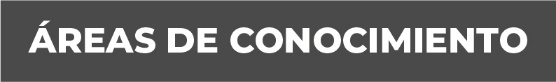 nocimientoPostulancia, Investigación, Consultoría, Fe Pública, Procuración, Administración de Justicia y Administración pública.Manejo de equipo de cómputo y software Microsoft Office (Word, Excel, Power Point y Outlook).Idiomas: Español Latinoamericano - Inglés intermedio.